Chia sẻ phần mềm Chơi nhạc Pi3 HQHQ-r315_A1và Hướng dẫn ghi thẻ chạy cho PI-Music SererĐầu tiên tháo thẻ nhớ từ trong DAC ra, nằm ngay dưới Pi 3, lưu ý tháo cẩn thận vì thẻ nằm sâu và sát bo nguồn. Tốt nhất tháo 4 vít bo nguồn nhấc ra bên canh, sau đó tháo thẻ nhớ ra.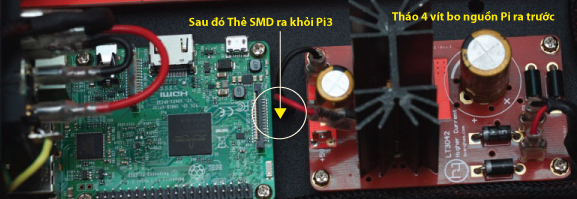 
1. Mua 1 ĐẦU ĐỌC THẺ NHỚ MICRO SD 
2. Download  Hq-Audio for Pi link sau:  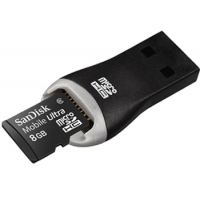 Link:  www.fshare.vn/file/22US9JMBGZEQPass: quanghao3. Giải nén ra Fodel , file bao gồm : Phần mềm : HQ-r315_A1Dùng để chạy cho Pi3Phần mềm SDFormatterv4.- Dùng để xóa sạch dữ liệu cũ trong thẻ nhớ SMDWin32DiskImager-0.9.5-install. Dùng để ghi chương trình mới. 4.  Cài đặt 2 phần mềm: SDFormatterv4, Win32DiskImager-0.9.5 vào máy tính.Cho thẻ vào đầu đọc và cắm vào máy tính.5. Ghi chương trình mới:

1. Chạy SDFormatter và chọn Format SD vừa đưa vào.

2. Sau đó khởi động Win32DiskImager: 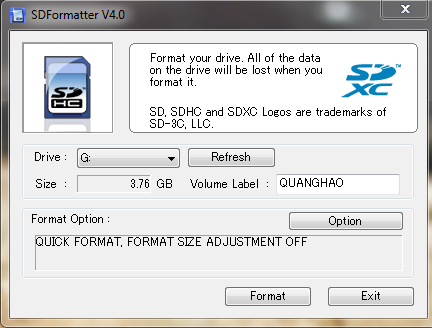 Trong giao diện Win32DiskImager

Ô trên Chọn đường dẫn đến file HQ-r315_A1.img  ( trong ổ chứa ta vừa lấy về và giải nén ra khoảng 4G ).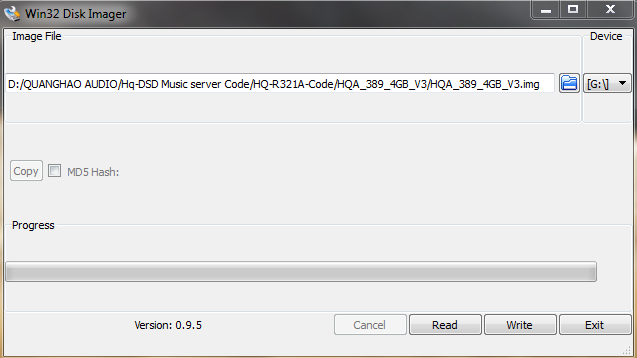 
Chọn xong bấm nút : Write, tiếp theo chọn OK.

Chờ 10-15 phút thẻ ghi xong , chúng ta mang cắm vào PI, và khởi động DAC, cập nhật các tính năng sử dụng như bình thường. Lưu ý: Đọc kỹ phần Hướng dẫn  sử dụng DAC của hq kèm theo bản tiếng Anh!Cảm ơn quý khác đã tin dùng sản phẩm! Hq-Audio!PASS wifi: 88888888 hoặc 123456789